   RENCANA PELAKSANAAN PEMBELAJARAN (RPP) MATEMATIKASatuan Pendidikan 	: SD NEGERI 1 GLANGGANG Kelas / Semester 	: 6 / 2Pelajaran                   	: MatematikaAlokasi waktu           	: 90 menitKOMPETENSI DASAR DAN INDIKATORMuatan: MatematikaTUJUANSiswa mengetahui jenis-jenis bangun ruang  Siswa dapat membuat jenis-jenis bangun ruang melalui paktik membuat bangun ruang sederhana Setelah melakukan pengamatan siswa dapat menjelaskan sifat-sifat bangun ruang Siswa dapat mengetahui implikasi penggunaan bangun ruang dalam kehidupan sehari-hari MATERIBangung ruangKEGIATAN PEMBELAJARANPENILAIAN Penilaian pengetahuan (post test)Penilaian sikapPenilaian keterampilan Penilaian Pengetahuan Soal Pretest PostestBangun ruang yang memiliki selimut berupa persegi panjang yaitu…Kubus Balok Tabung Limas Bangun prisma segilima memiliki rusuk sebanyak…buah 10121518Bangun prisma segitiga memiliki sisi sebanyak…buah 3456Kerucut memiliki titik sudut sebanyak…0123Limas segi empat memiliki rusuk sebanyak…buah 5678Perhatikan bangun dibawah ini! 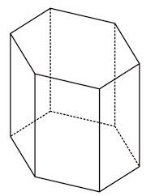 Banyak titik sudut dan sisi bangun ruang diatas adalah…8 dan 108 dan 1212 dan 8 12 dan 18Perhatikan gambar dibawah ini! 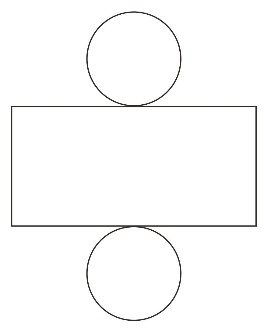 Gambar diatas merupakan jaring-jaring dari bangun… Kerucut Tabung Prisma Limas Berikut ini merupakan ciri-ciri dari bangun ruang kubus yaitu… Memiliki 12 rusuk, 8 titik sudut, dan 6 sisi Memiliki 12 rusuk, 6 titik sudut dan 8 sisi Memiliki 12 rusuk, 4 sisi berbentuk persegi panjang, 2 sisi berbentuk persegiMemiliki 1 rusuk, memiliki alas berbentuk lingkaranBangun ruang yang memiliki tiga pasang persegi atau persegi panjang dengan sisi yang berhadapan memiliki ukuran sama adalah… Kubus BalokPrisma Limas Berikut ini merupakan ciri-ciri bangun ruang limas segi empat yaitu… Memiliki 2 rusuk, 3 sisi, memiliki alas dan tutup berbentuk lingkaran Memiliki 5 sisi, 5 titik sudut, dan 8 rusuk Mempunyai 5 sisi, 6 titik sudut, dan 9 rusuk Memiliki 7 sisi , 7 titik sudut, dan 12 rusuk Kunci Jawaban CCCADCBABBPenilaian Sikap 	Petunjuk Penilaian :	BT :  Belum Terlihat, (skor=1)		MB : Mulai Berkembang, (skor=3)MT : Mulai Terlihat, (skor=2)		SM : Sudah Membudaya, (skor=4)Penilaian Keterampilan Rubrik presentasi hasil pembuatan bangun ruangTabel penskoran penilaian keterampilan Dokumentasi Kegiatan 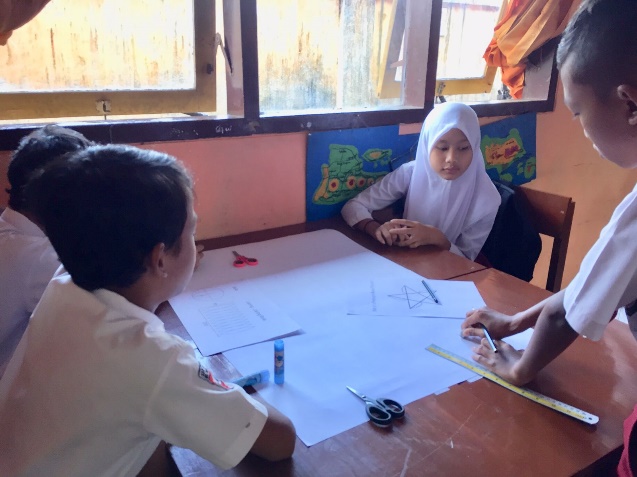 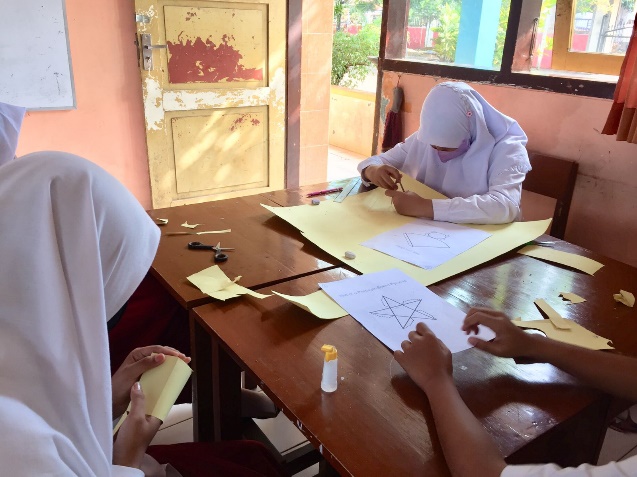 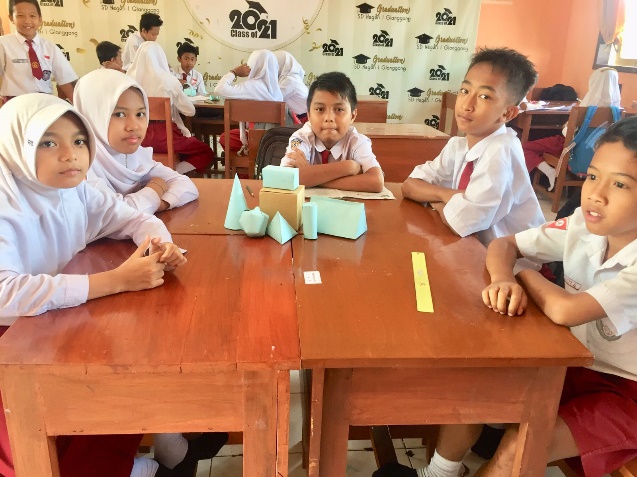 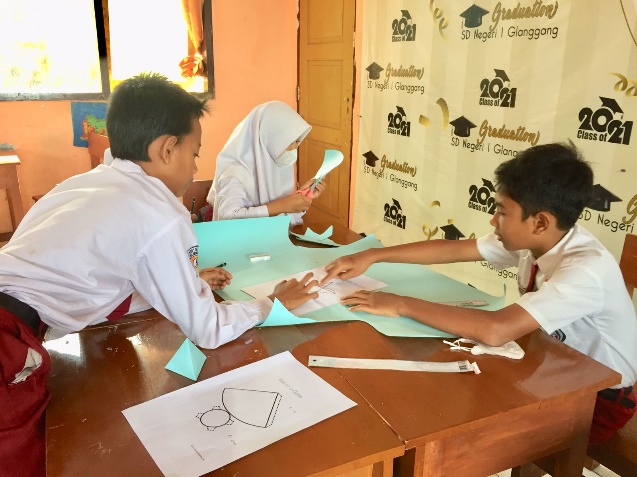 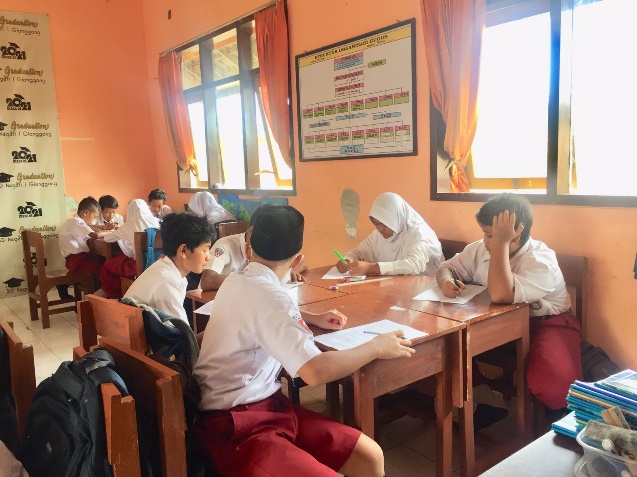 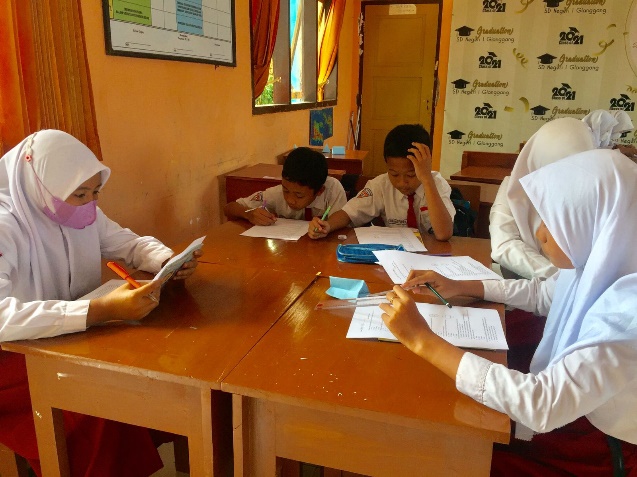 No Kompetensi DasarIndikator3.6Membandingkan prisma, tabung, limas, kerucut, dan bola. 3.6.1  Mengetahui jenis-jenis bangun ruang3.6.2  Memahami sifat-sifat bangun ruang   4.6Mengidentifikasi prisma, tabung, limas, kerucut, dan bolaMembuat jenis-jenis bangun ruang dari bahan sederhana Mengidentifikasi jenis- jenis dan sifat-sifat bangun ruang KegiatanDeskripsi KegiatanAlokasiWaktuKegiatanPendahuluanGuru memberikan pertanyaan arahan untuk mengetahui pengetahuan awal siswa dan memancing rasa ingin tahu yang lebih mendalam tentang topik pembelajaran: Apa itu bangun ruang?Benda apa saja yang dapat kamu temui di sekitarmu yang termasuk bangun ruang?Apa perbedaan bangun datar dan bangun ruang?Apa saja jenis-jenis bangun ruang?    10menitKegiatanIntiAyo Mengamati Siswa mengamati pengertian bangun ruangGuru menjelaskan jenis- jenis bangun ruang dengan menunjukkan contoh konkret bangun ruang 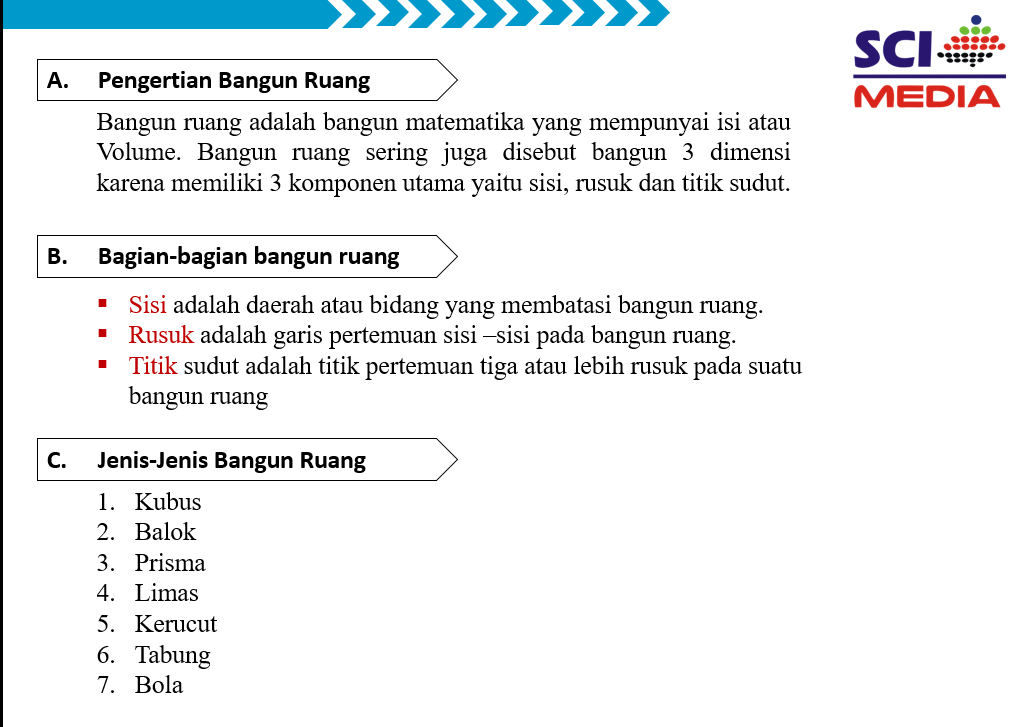 Ayo MencobaSiswa dibagi dalam beberapa kelompok Siswa mempraktikkan membuat bangun ruang dari bahan sederhana yaitu kertas Ayo MenalarSiswa mencoba berdiskusi dengan temannya tentang bangun ruangAyo Mengkomunikasikan Siswa mempresentasikan secara lisan kepada teman-temannya tentang bangun ruang dan sifat-sifatnya Ayo MencobaGuru memberikan soal tentang bangun ruang kepada siswa. Guru meminta siswa untuk mengerjakan soal tersebut secara individu.    65 menitAyo Mengamati Siswa mengamati pengertian bangun ruangGuru menjelaskan jenis- jenis bangun ruang dengan menunjukkan contoh konkret bangun ruang Ayo MencobaSiswa dibagi dalam beberapa kelompok Siswa mempraktikkan membuat bangun ruang dari bahan sederhana yaitu kertas Ayo MenalarSiswa mencoba berdiskusi dengan temannya tentang bangun ruangAyo Mengkomunikasikan Siswa mempresentasikan secara lisan kepada teman-temannya tentang bangun ruang dan sifat-sifatnya Ayo MencobaGuru memberikan soal tentang bangun ruang kepada siswa. Guru meminta siswa untuk mengerjakan soal tersebut secara individu.    65 menitKegiatanPenutupAyo RenungkanSiswa menjawab pertanyaan-pertanyaan yang disediakan untuk kegiatan refleksi.Setelah mengetahui tentang bangun ruang, coba sebutkan sesuatu yang diciptakan oleh Tuhan Yang Maha Esa yang menggambarkan salah satu bentuk dari bangun ruang?Apa yang kamu lakukan untuk mensyukuri hal tersebut?Kerja Sama dengan Orang TuaSiswa diminta berdiskusi bersama orang tua tentang contoh-contoh bangun ruang yang ada disekitar siswa Siswa menyampaikan hasilnya kepada guruPelajaran diakhiri dengan salam dan doa penutup yang dipimpin oleh salah satu siswa     15  menitMengetahuiKepala Sekolah,Erna Kusrini, S.Pd. NIP. 197009151996052001Malang,  18 Januari 2022 MahasiswaMaulida Adhiyah No.NamaIngin tahu Ingin tahu Ingin tahu Ingin tahu Kerja sama Kerja sama Kerja sama Kerja sama Nilai  No.NamaBTMTMBSMBTMTMBSMNilai  1.Bagus 2.Ilmi 3.Rafky 4.Wildan 5.Naufal 6.Nadya 7.Naila 8.Naisila 9.Nancha 10.Novanda 11.Raihan 12.Philips 13.Qiyan 14.Sofyan 15.Rindi 16.Shinta 17.Sofi 18.Vega 19.Vicky 20.Wahyu 21.Yonanda 22.Yuni 23.Risma 24.Zulfa 25.Ronal Kriteria4321Kemampuan mempresentasikan hasil pembuatan bangun ruang Siswa mampu mempresentasikan hasil pembuatan bangun ruang dengan tepat dan benar menyebutkan jenis-jenis bangun ruang beserta sifat-sifatnya Siswa mampu mempresentasikan hasil pembuatan bangun ruang dengan menyebutkan hampir seluruh jenis-jenis bangun ruang beserta sifat-sifatnya dengan tepatSiswa mampu mempresentasikan hasil pembuatan bangun ruang dengan menyebutkan sebagian jenis-jenis bangun ruang dan sifat-sifatnya Siswa mampu mempresentasikan hasil pembuatan bangun ruang dengan menyebutkan salah satu komponen eksperimen Sikap percaya diri Siswa mempresentasikan hasil pembuatan bangun ruang dengan percaya diri dan menyampaikannya dengan suara yang jelas Siswa mempresentasikan hasil pembuatan bangun ruang dengan cukup percaya diri dan menyampaikannya dengan suara yang jelas Siswa mempresentasikan hasil pembuatan bangun ruang dengan cukup percaya diri tetapi ketika menyampaikannya suara terdengar kurang jelas Siswa masih kurang percaya diri dalam mempresentasikan hasil pengamatan dan ketika menyampaikannya suara terdengar kurang jelas No.NamaKriteriaKriteriaJumlah skorNo.NamaKemampuan mempresentasikanSikap percaya diriJumlah skor1Bagus 2Ilmi 3Rafly 4Wildan 5Naufal 6Nadya 7Naila 8Naisila 9Nancha 10Novanda 11Raihan 12Philips13Qiyan 14Sofyan 15Rindi 16Shinta 17Sofi 18Vega 19Vicky 20Wahyu 21Yonanda 22Yuni 23Risma 24Zulfa 25Ronal 